Supplementary MaterialTable S1. Plant species list for each habitat monitored at EAFB for this study, ordered alphabetically. These species are mostly long-lived, perennial species with underground storage being common throughout all taxa. Dispersal ranges a few short meters in some species, anemochory as with some graminoids and asters, to several kilometers, as with legume fruits utilizing zoochory. Clump forming grasses burn primarily above ground all have significant underground storage from which they can resprout following disturbance. Likewise, forbs primarily in the Asteraceae and Fabaceae have large taproots or bulbs that can resprout. All of the pyrophilic hardwoods are capable of resprouting post fire. 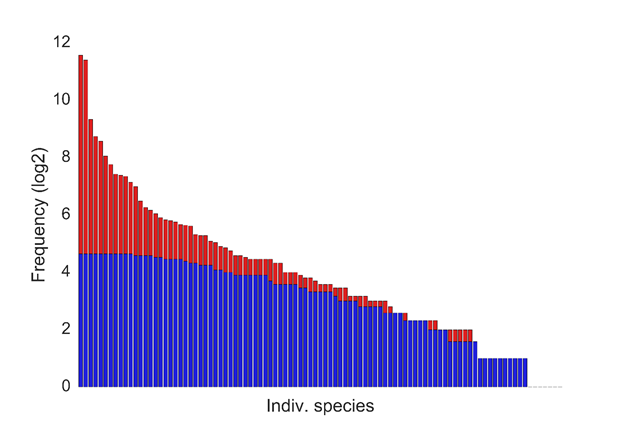 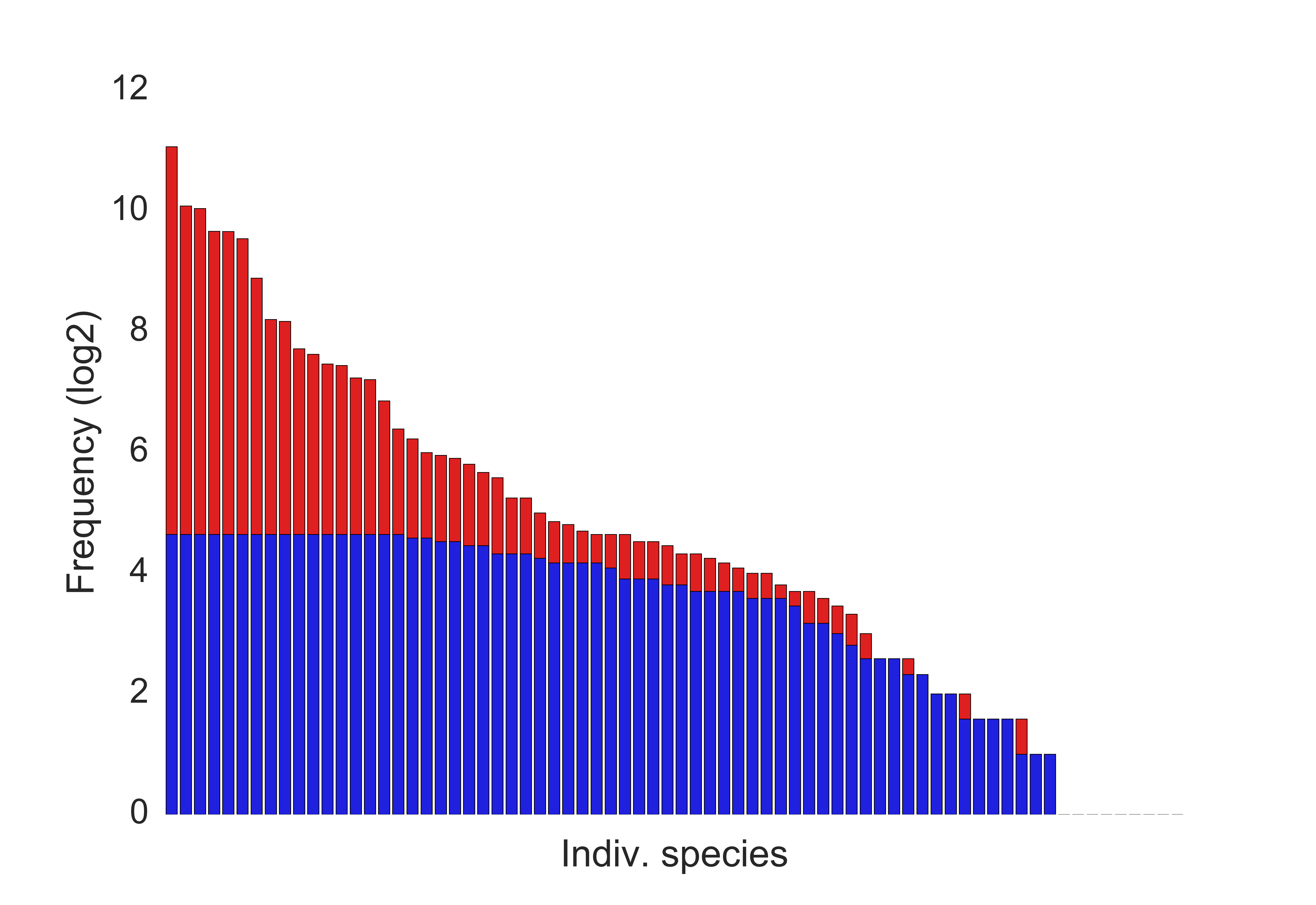 Figure S1. Example input frequency distribution in log2 scale based on scaling the input data by coarsening the 10 cm x 10 cm data.  Red: original resolution. Blue: scaled to 200 cm x 200 cm. Flatwoods distribution on the left; Sandhills on the right.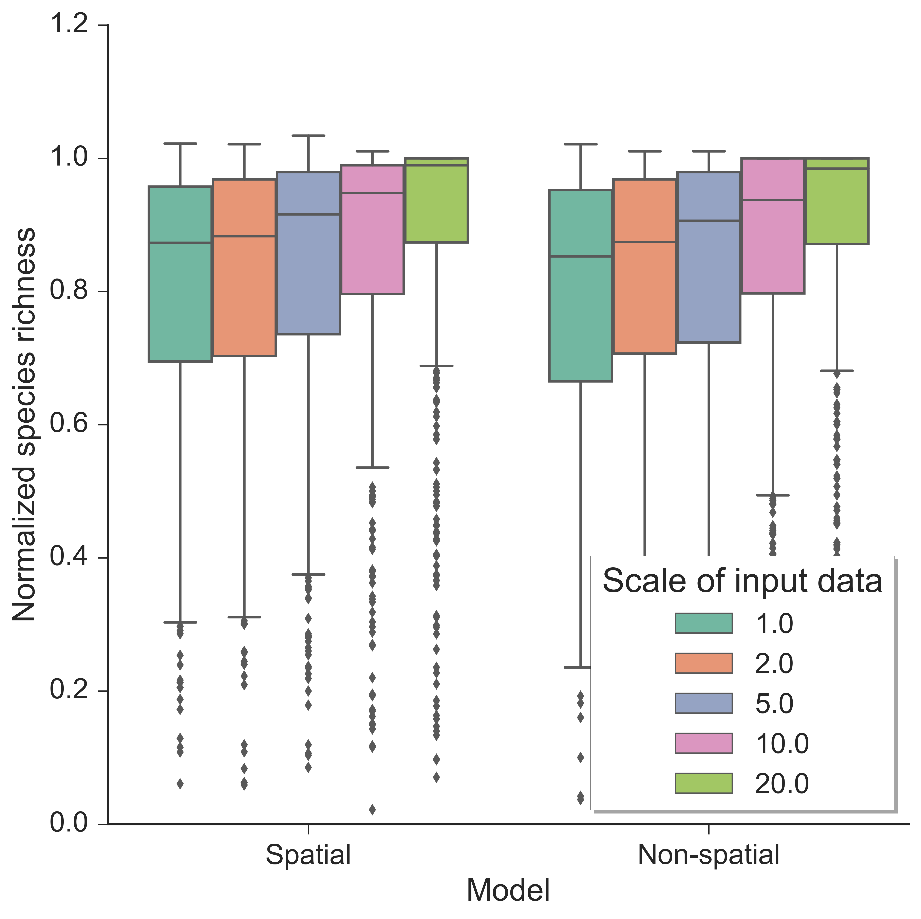 Figure S2. Normalized species richness of the autonomous agent model at various scales.  Normalized species richness is the species richness change from time zero compared to the last time step (year 50) of each model run using the flatwoods habitat data. Normalized species richness is illustrated between scales of input data and spatial vs. non-spatial dispersal models.   A. 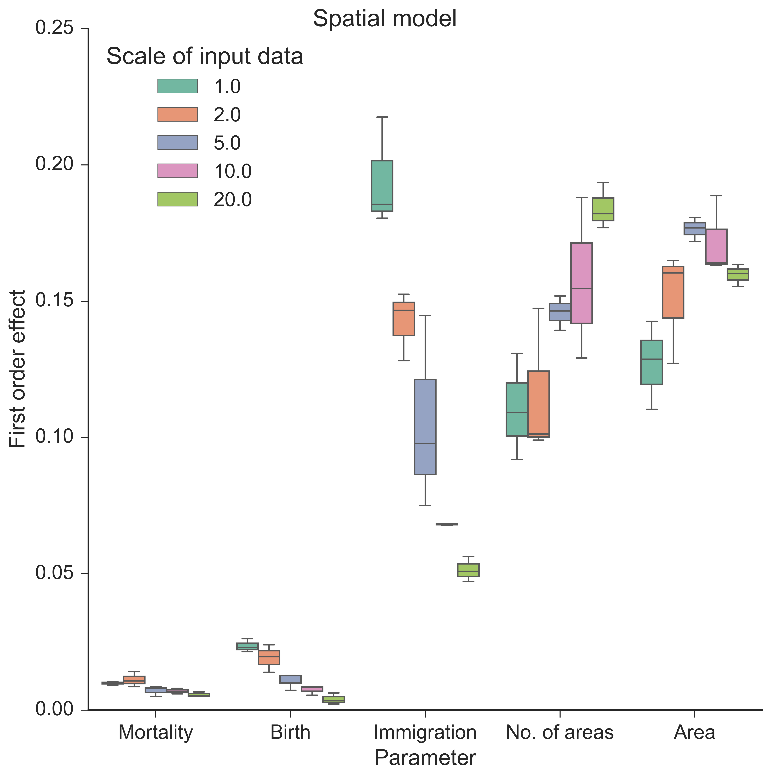  B.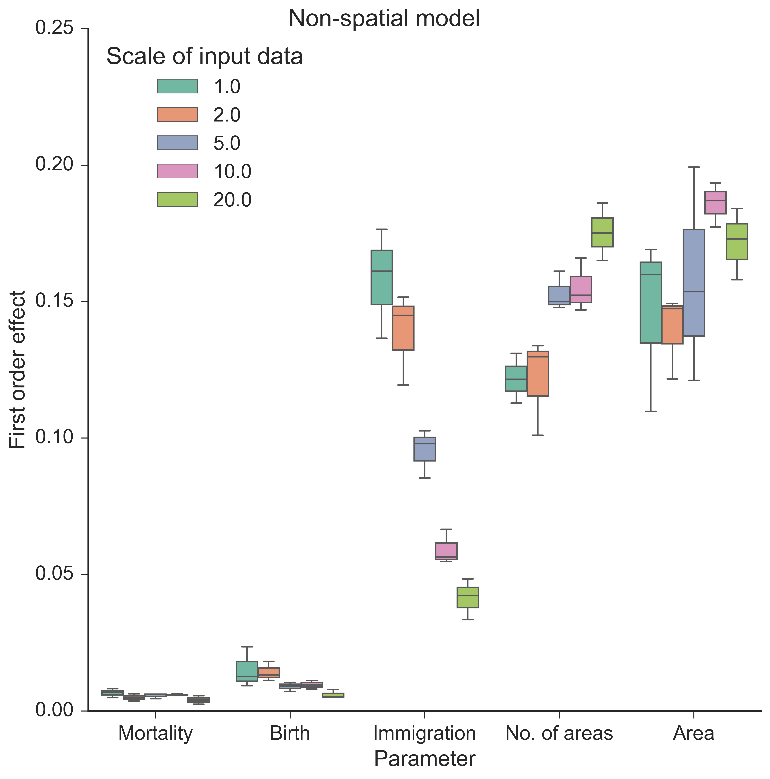 Figure S3. First order (%) effect of the three neutral parameters (mortality, birth, and immigration) and spatial boundary parameters (area and number of areas) on simulated normalized richness using different scales of input data in the flatwoods habitat using the spatial model (A.) and non-spatial model (B.). The legend illustrates the resolution (in dm) in which the data was created from the empirical data, including the original resolution of the data (1.0: 10 cm x 10 cm). Boxplots represent variance across three replicates of the model run using 500 FAST parameter combinations.FlatwoodsSandhillsAgeratina aromaticaAndropogon virginicusAndropogon virginicusAristida mohriiAristida mohriiAristida purpurascensAristida purpurAscensBalduina angustifoliaAristida strictaBulbostylis ciliatifoliaArundinaria giganteaChrysopsis gossypinaBigelowia nudataCnidoscolus stimulosusBulbostylis ciliatifoliaCommelina erectaCarphephorus odoratissimusCrataegus michauxiiChamaechrista fasciculataCroton argyranthemusChamaechrista nictitansCyperus filiculmisChrysopsis gossypinaCyperus retrorsusCnidoscolus stimulosusDichanthelium aciculareCommelina erectaDichanthelium acuminatumCroton argyranthemusDichanthelium ovaleCrotalaria purshiiDichanthelium portoricensCtenium aromaticumDichanthelium sphaerocarponCyperus filiculmisDichanthelium strigosumDichanthelium aciculareDiodia virginianaDichanthelium ovaleEriogonum tomentosumDichanthelium portoricensEuphorbia floridanaDichanthelium raveneliiEuthamia carolinianaDichanthelium sphaerocarponGalactia erectaDichanthelium strigosumGalactia regularisDiodia teresGaylussacia dumosaElephantopus elatusHelianthemum carolinianumEriogonum tomentosumHieracium gronoviiEuphorbia discoidalisHoustonia procumbensEuphorbia floridanaHypericum gentianoidesGalactia regularisHypoxis junceaFlatwoods (continued)Sandhills (continued)Gaylussacia dumosaIonactis linariifoliaGaylussacia frondosaLechea sessilifloraGelsemium sempervirensLiatris graminifoliaHelianthus radulaLiatris secundaHypericum gentianoidesLiatris tenuifoliaHypoxis junceaLicania michauxiiIlex cassineLupinus diffususIlex deciduaMimosa quadrivalvisIlex glabraOpuntia humifusaIlex vomitoriaParonychia patula Ionactis linariifoliaPaspalum praecoxJuncus dichotomusPhysalis arenicolaKalmia hirsutaPinus clausaLachnocaulon beyrichianumPinus palustrisLechea sessilifloraPityopsis asperaLespedeza repensPityopsis graminifoliaLiatris elegansPolygonella gracilis Liatris graminifoliaPolygala polygamaLiatris tenuifoliaPolygala polygamaLicania michauxiiPteridium aquilinumMimosa quadrivalvisQuercus geminataMyrica ceriferaQuercus incanaOpuntia humifusaQuercus laevisPaspalum praecoxRhexia marianaPinus elliottiiRhus copallinumPinus palustrisRhynchosia cytisoidesPityopsis asperaRhynchospora grayiPityopsis graminifoliaRubus cuneifoliusPityopsis oliganthaSchizachyrium scopariumPolygonella gracilis Schizachyrium tenerumPolygala nanaScleria ciliataPolygala polygamaScleria triglomerataPolypremum procumbensSerenoa repensQuercus incanaSmilax auriculataQuercus minimaSmilax bona-noxRhexia alifanusSolidago odoraRhexia luteaSorghastrum secundumRhynchospora baldwiniiSporobolus junceusRhynchosia cytisoidesStylosanthes bifloraRhynchospora grayiStylisma patensFlatwoods (continued)Sandhills (continued)Rubus cuneifoliusTephrosia chrysophyllaSchizachyrium scopariumTephrosia virginianaSchizachyrium tenerumTradescantia hirsutifloraScleria ciliataTragia smalliiScleria triglomerataTragia urensSerenoa repensVaccinium arboreumSeymeria cassioidesVaccinium darrowiiSmilax auriculataSmilax laurifoliaSmilax smalliiSolidago odoraSorghastrum secundumStylosanthes bifloraStylisma patensSymphyotrichum dumosumTephrosia chrysophyllaTephrosia floridaTephrosia hispidula Tephrosia virginianaTragia smalliiTragia urensVaccinium corymbosumVaccinium darrowiiVernonia angustifoliaViola palmataXyris brevifoliaXyris carolinianaXyris elliottii